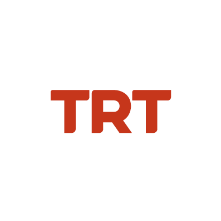 Basın Bülteni		                                                                                             	   16.08.2023				Aybüke - Öğretmen Oldum BenGösterim Tarihi: 24 Kasım 2023Dağıtım: TME FilmsYapım: TRT, Bee YapımYönetmen: Murat OnbulOyuncular: Nihayet Şahin (Aybüke Yalçın), Engin Hepileri, Cansel Elçin, Murat Han, Turgay Tanülkü, Caner Kurtaran (Aybüke’nin babası Şadık Yalçın), Zeynep Kankonde (Aybüke’nin annesi Zehra Yalçın), Zeliha KendirciKonu:“Aybüke; Öğretmen Oldum Ben” filmi, şehit öğretmen Aybüke Yalçın'ın hayatını ve öğretmenlik azmini anlatıyor. 